شیوه ایجاد VPN برای کاربران IOS 10 به بالابرای ساختن VPN وارد Setting شوید سپس بخش VPN را انتخاب نمایید: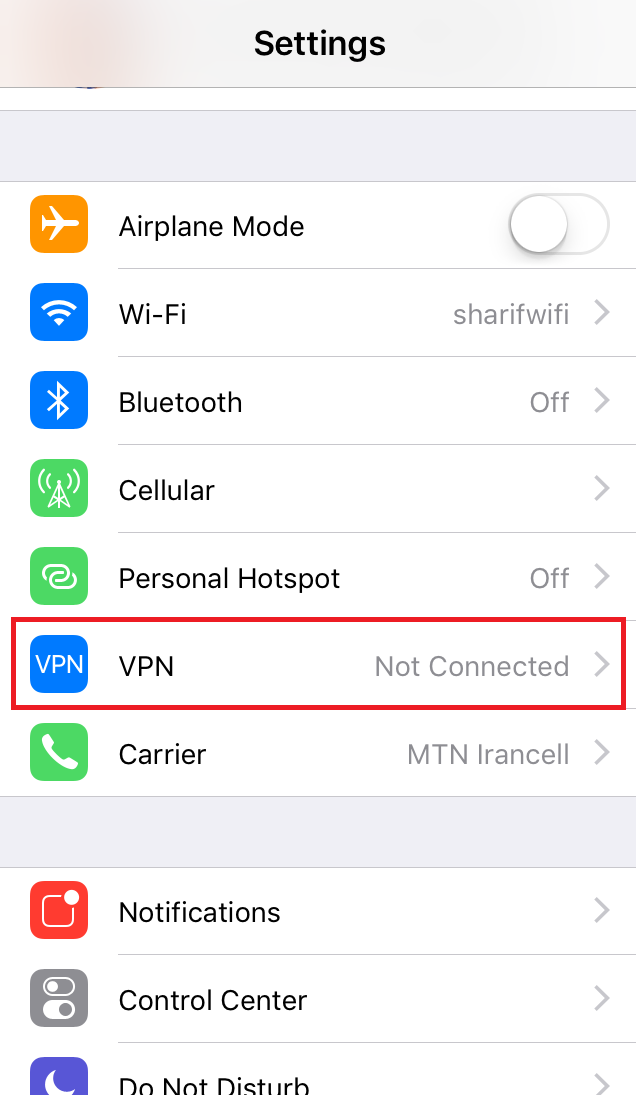 در انتهای صفحه بازشده Add VPN Configuration را انتخاب کنید: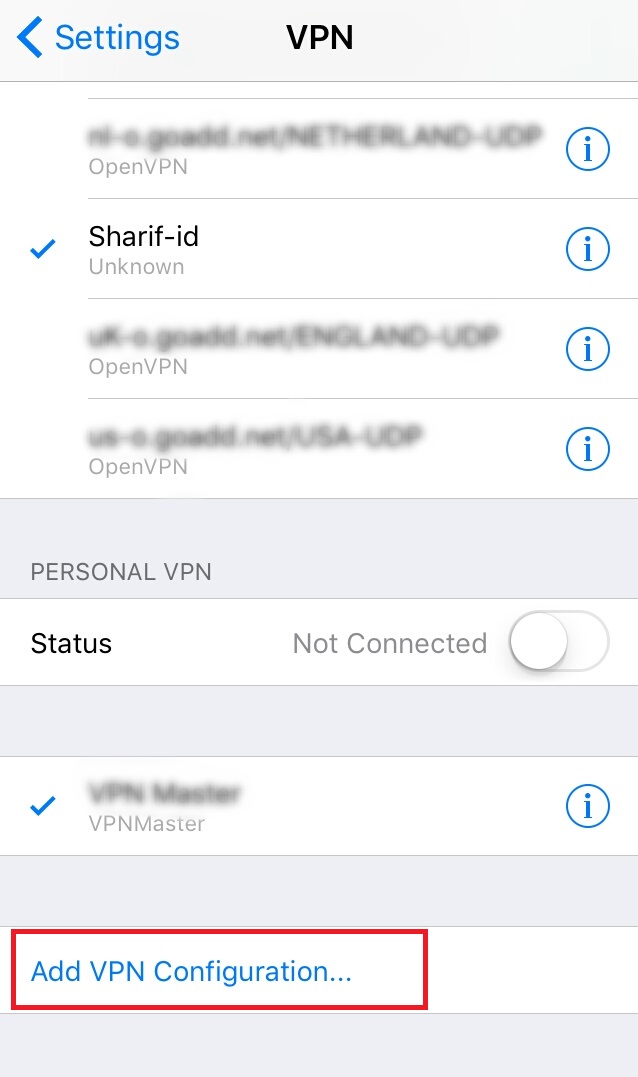 سپس در صفحه بازشده تنظیمات را مطابق تصویر زیر انجام دهید:Description: نام دلخواهType: L2TPServer: access2.sharif.irAccount:شناسه شریف شما Password: پسورد شناسه شریف شماSecret: access1.sharif.irSend all traffic: ON